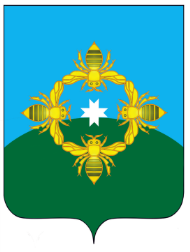 СОВЕТ ДЕПУТАТОВ МУНИЦИПАЛЬНОГО ОБРАЗОВАНИЯ «МУШАКОВСКОЕ»РЕШЕНИЕ  23 декабря 2019 года	                                                                                                № 101	с. МушакО выражении согласия населения муниципального образования «Мушаковское» на преобразование поселений, входящих в состав муниципального образования  «Киясовский район», путем их объединения в Киясовский муниципальный округ Удмуртской Республики        В соответствии с частью 3.1.1. статьи 13, пунктом 4 части 3 статьи 28 Федерального закона от 6 октября 2003 года № 131-ФЗ «Об общих принципах организации местного самоуправления в Российской Федерации», со статьями 15, 31 Устава муниципального образования «Мушаковское»,  Положением о порядке организации и проведения публичных слушаний в муниципальном образовании «Мушаковское», утвержденным решением сельского Совета депутатов от 14.11.2006 г. № 20 (в редакции решения сельского Совета депутатов от 17.12.2008 г. № 30) Совет депутатов муниципального образования «Мушаковское»РЕШАЕТ: 1. Выразить по результатам проведения публичных слушаний согласие населения муниципального образования «Мушаковское» на преобразование муниципального образования «Ермолаевское», муниципального образования «Ильдибаевское», муниципального образования «Карамас-Пельгинское», муниципального образования «Киясовское», муниципального образования «Лутохинское», муниципального образования «Первомайское», муниципального образования «Подгорновское», путем их объединения в Киясовский муниципальный округ Удмуртской Республики.2. Обратиться в Совет депутатов муниципального образования «Киясовский район» с предложением внести в Государственный Совет Удмуртской Республики проект закона Удмуртской Республики «Об образовании нового муниципального образования Киясовский муниципальный округ Удмуртской Республики».3. Направить настоящее решение в Совет депутатов муниципального образования «Киясовский район».4. Опубликовать настоящее решение в Вестнике правовых актов органов местного самоуправления муниципального образования «Мушаковское», а также разместить на официальном сайте органов местного самоуправления муниципального образования «Киясовский район».5. Настоящее решение вступает в силу со дня его официального опубликования.Глава муниципального образования «Мушаковское»                                                                                               В.П. Горбунов 